青青部落★游学类——师徒游学冬令营【开营日期】第一期：1月14日-1月19日第二期：1月20日-1月25日第三期：2月05日-2月10日【前言】从小到大，你是否有个宿敌叫"别人家的孩子"，他脾气好，爱读书，每次考试都考年级第一。你是否想过有一天他会来找你，带你一起学习一起进步？你是否想过有一天你们成为了朋友，惺惺相惜，高山流水？现在有个机会来到了你面前----青青部落师徒游学营。      在这里，你可以感受到不同学霸的成才故事，体会他们是如何一步一步克服困难，抵制诱惑，自我反省，刻苦学习，最后金榜题名，实现自己的梦想，进入清华北大的。在这里，你可以和清北学子深入交流，感受他们在生活中的态度，听他们分享自己的故事，了解他们初中高中的学习方法，也能体会到他们为了清华北大流下过多少汗水与泪水。在这里，你还有机会感受到北大实验室高大上的实验科研生活，了解一个新理论的形成需要做出哪些工作。一个优秀的冬令营教育价值远胜过于同等时间的补课，我们不仅能从知识学习上给予学生更多的建议，而且还会在精神上给予学生更多的激励，让学生对学习更加有信心、生活中更加有上进心，激发他们的大学梦，为了理想而拼搏努力。短短6天的青青部落清北冬令营让孩子们感受到清北何以成为清北，让孩子们树立自己心中成长的志向。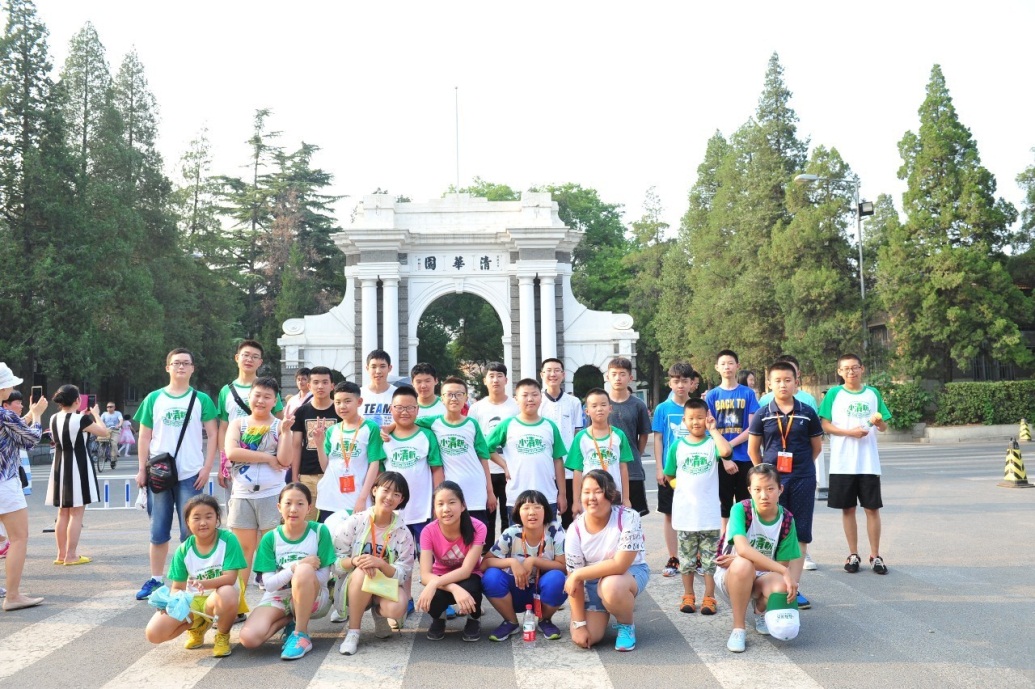 【活动亮点】★ 状元伴我行；游学营的辅导员全是由清北优秀学生组成，将陪同营员全程，我们用直面榜样的方式，激发每一位学员的探索热情和学习动力。在营期结束时，学员可以留下清北导师联系方式，在以后学习生活中遇到困难，可积极向导师咨询。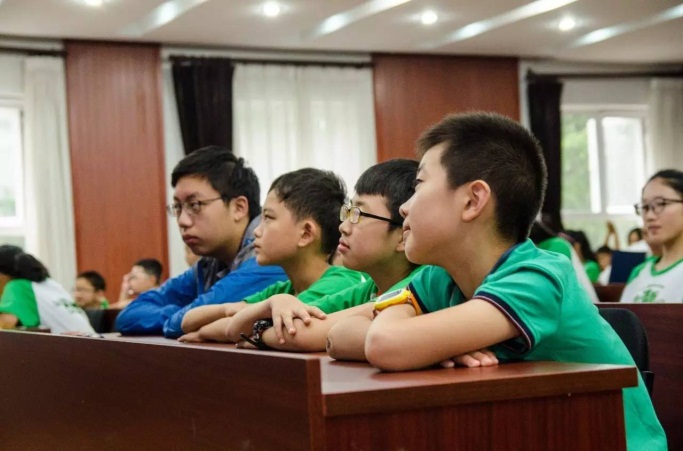 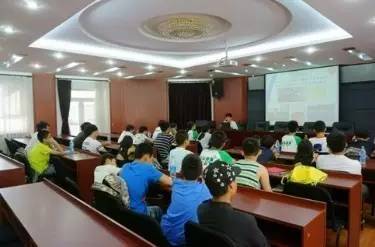 ★ 状元励志堂；聆听状元励志故事，成就孩子非凡未来。清北状元导师组团传授学习经验和成长历程，优秀清北学子讲述自己是如何一步步考入北大，金榜题名的。这其中经历了多少困难与坎坷，付出了哪些汗水与泪水，抵制了哪些诱惑。状元分享经验，解决学习和生活中的种种困惑，他们传授技巧，提供各个学科独到的学习方法和答题技巧，让孩子发挥特长，成为更优秀的人。★ 清北文化游；儿时的我们都有“清北梦“，有幸进入清华北大学习是多少人毕生的梦想和追求。在这里营员可以真正的成为清北的一名学子，真正进入清北去感受它浓厚的校园文化，领略中国一流学府的气氛与魅力。体验北大国内闻名的赛克勒考古博物馆，全国闻名的“一塔湖图”景色，聆听最为专业的讲解，真真切切的深入学园，让营员们了解到从此“清北不是梦”，树立一个最具动力的学习目标！★ 未名大讲堂；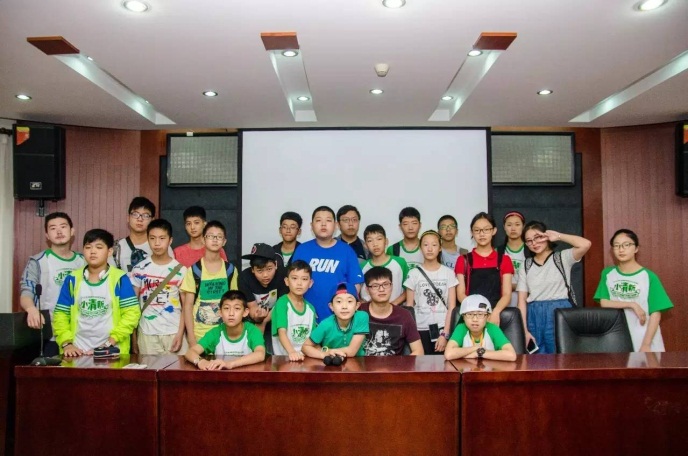 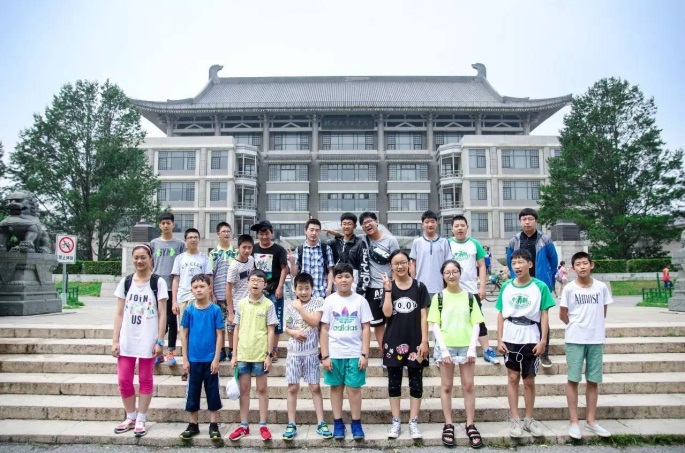 从小就听别人说国内有两所名校叫做清华和北大，那清华北大到底是什么样的呢？这儿的老师和同学们的生活是如何度过的？清北到底有哪些优良的学风传统？在冬令营中，导师分享北大历史故事，讲述老教授们宠辱不惊的传奇人生。在这里，你既能感受到文史哲的深刻，也能发现物化生的奥秘，更能领略经济学的智慧与社会学的情怀。（传统的游学营，营员来到清北，仅仅是参观风景与建筑外观，对北大的历史文化、学生生活等都未进行详细地了解，到最后学生只知道清北的外观景色，并不能完全了解真正的清北。）★ 历史文化游；在学习之余，我们将会带领学生参观游览圆明园，铭记历史，传承文化，牢记教训。游览故宫，体会故宫的富丽与宏伟，感受帝王风范。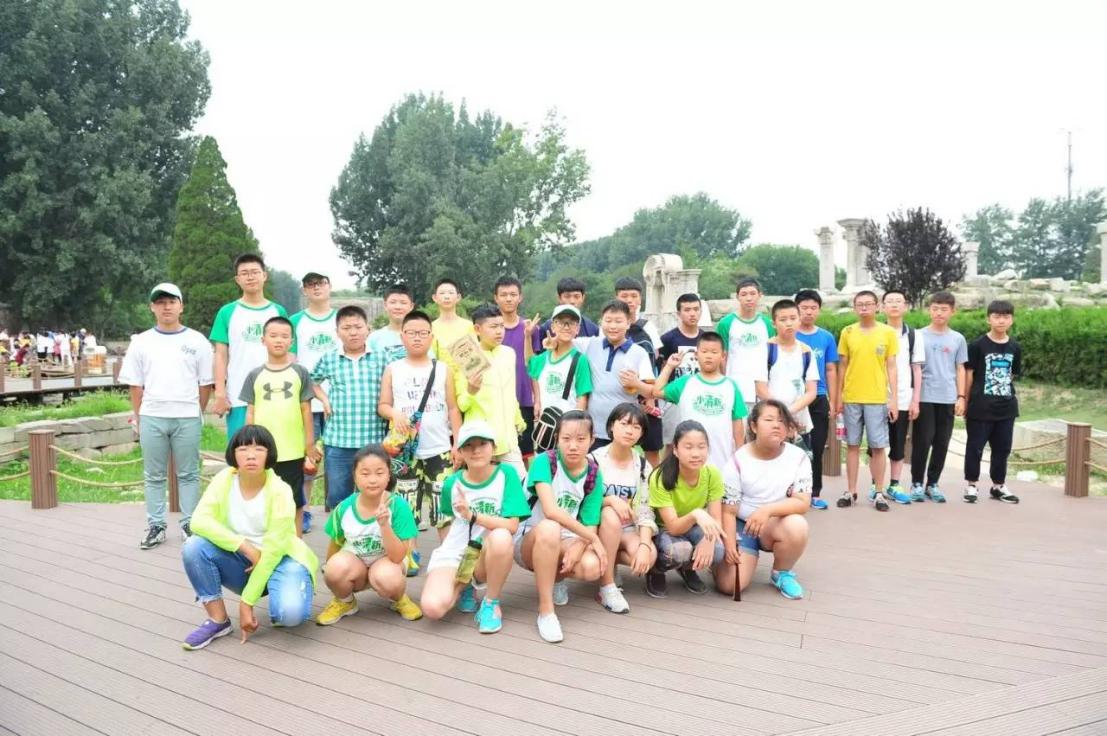 ★ 实验达人秀；在这里，你还有机会进入实验室，亲手动手完成实验，感受科学的神奇。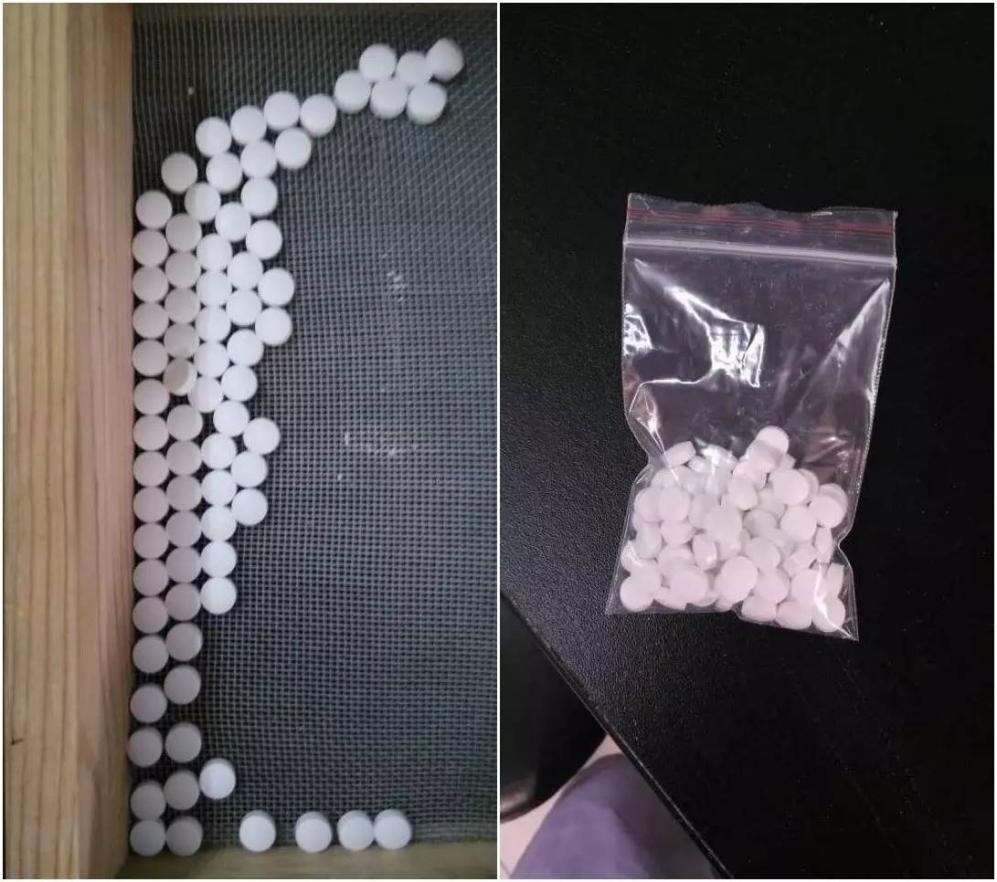 ★ 师徒面对面；清北导师在指导学员完成各项任务的同时，了解学员性格，走进学员的内心世界，在面对面的沟通中，帮助学员排忧解难，以过来人和朋友的身份引导和鼓励学员。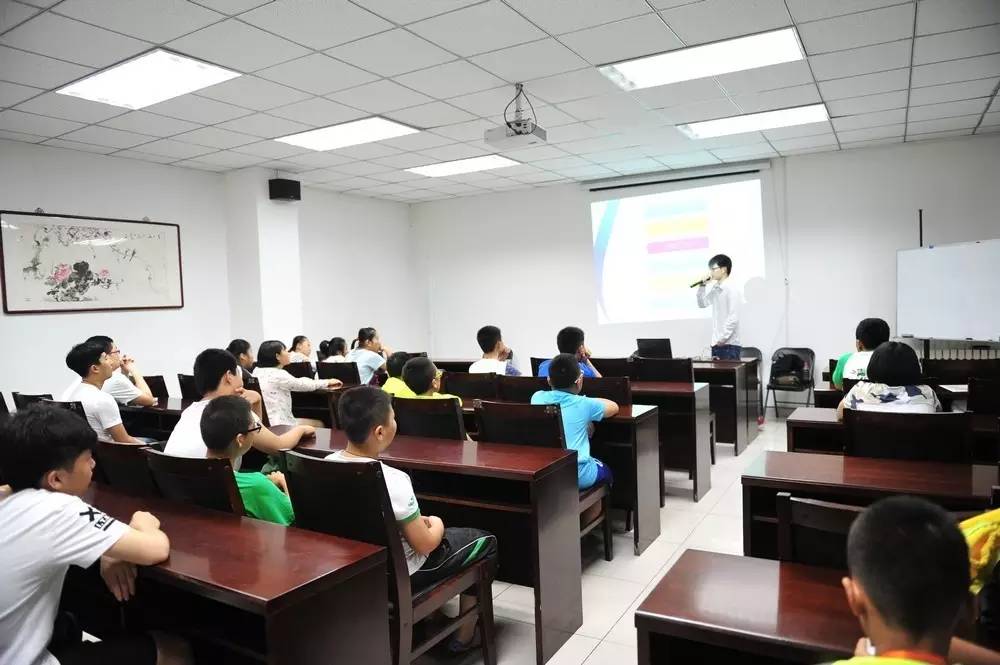 【行程日历】【接待标准】行程：因天气交通等原因，组委会保留调整活动顺序及个别项目的权力，活动总量不变。用餐：组委会主要安排餐厅就餐，营养搭配，10人/桌。用车：汽车交通为北京专业车队空调大巴，保证每人一座。住宿：北京市内宾馆，2-3人间，环境舒适，整洁卫生。纪念品：清华或北大合影、营员证、每营评选一名最佳营员奖励精美礼品。辅导员：每10名左右学生配备1名本科生或研究生作为辅导员。保险：活动全程修学营组委会为每名学生和老师准备了最高保额为25万元的人身意外伤害及医疗保险。【招收对象】10-18岁的中小学生【营期人数】每期8-30位营员【活动价格】4380元/人   6天5夜包含：课程费，景点门票费，学习材料费，食宿费等，不包含往返北京费用【开营日期】 （最低8人成团，限额30人，报满截止）【营长介绍】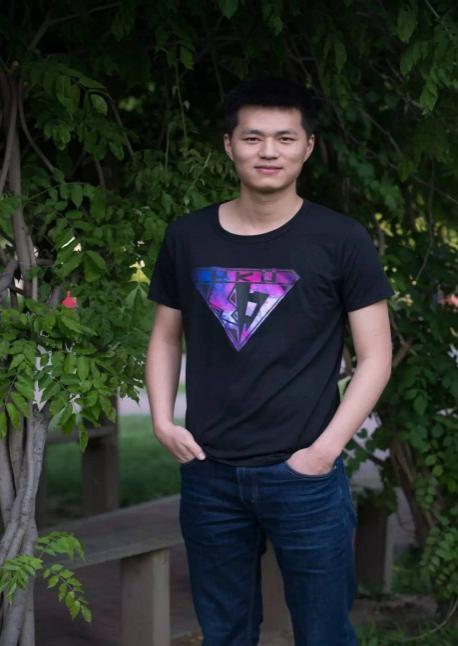 北京大学药学学士学位；北京大学国家发展研究院经济学学士学位；市高考理科第二名。北大“师徒圈”教育联合创始人，项目被选为北京大学创新创业成长计划，并拿到北京市教育委员会扶持基金。致力于中小学生教育，将高考优秀学子的学习方法传达出去，帮助中小学生学习成长。科学实验经验丰富，聚焦中小学生科学实验启蒙教育，提升孩子动手能力，培养孩子学习积极性。【营长说】　　游学起源孔子周游列国，而游学的本质就是学习地方历史文化。多年来，我一直想尝试做这样一个游学的产品。想带领营员们回归游学本质，体验最淳朴的游学。面对现在这个快节奏的社会，各地高楼林立、遍布商业区，而作为我们国人所最应该了解的历史文化却已经消磨殆尽。我们把课堂不再局限于学校，带领营员们走向生活中，在北京这个历史渊源的古都中寻找正宗的“京味儿“。在领略老北京文化的同时，更把孩子们带入国内最顶尖的学府，让孩子们感受最真实的大学，体验最尖端的科技。　　我毕业于北京大学，但是在我高中期间，对北大无限向往，却由于一些原因，一直没亲自到北大来体验一下它的文化和底蕴，因此没能在高考之前来到北大，一直成为我高中的一个心结和遗憾。所以我希望能够帮助更多的孩子，在他们小的时候，就能够感受到中国最高学府的历史与学术底蕴，播下自己梦想的种子。我希望让孩子们能在这样一期行程中能够接受历史的熏陶，能够通过和优秀清北学生的交流拥有学习的目标和动力。真正的在学中游、游中学，在我们的旅程结束时能够有所得，给孩子们一些能够带的走的独属于自己的思考！孩子不仅要读万卷书，更要行万里路！【报名咨询】电话：010-62719327   杜老师 13121135903 青青部落2017冬报名表上午下午晚上第一天开营报到初识清华迎新破冰第二天开营典礼/课程《北大的颜色》参观北大状元方法课堂/任务布置第三天北大实验讲座北大实验初体验状元专业知多少第四天状元故事会游览故宫自主招生与奥赛讲座/感恩教育第五天参观圆明园参观科技馆、鸟巢、水立方闭营仪式，回顾精彩瞬间第六天再别北京--备注根据天气、交通和营员学习进展情况，青青部落保留调整活动顺序及个别科目的权力，活动总量不变。根据天气、交通和营员学习进展情况，青青部落保留调整活动顺序及个别科目的权力，活动总量不变。根据天气、交通和营员学习进展情况，青青部落保留调整活动顺序及个别科目的权力，活动总量不变。*报名班次：    年  月  日至  月  日      *营    种：         *报名班次：    年  月  日至  月  日      *营    种：         *报名班次：    年  月  日至  月  日      *营    种：         *报名班次：    年  月  日至  月  日      *营    种：         *报名班次：    年  月  日至  月  日      *营    种：         *报名班次：    年  月  日至  月  日      *营    种：         信息来源： 杜老师13121135903信息来源： 杜老师13121135903信息来源： 杜老师13121135903信息来源： 杜老师13121135903*营员姓名*性 别*年 龄*年 龄*民 族*营员姓名*就读学校*年 级*年 级*营员姓名*身份证号*生 日*生 日*第一联系人姓名及关系工作单位民 族民 族*第一联系人姓名及关系*身份证号*微 信*微 信*第一联系人姓名及关系*联系电话*QQ号码*QQ号码*第二联系人姓名及关系*联系电话QQ号码QQ号码*第二联系人姓名及关系身份证号微信微信*收件地址*曾经参营情况*营员电话*营服尺寸S(150以下)  M(150-160)  L(160-170)  XL(170-180)  XXL(180-190)  XXXL(190以上)*身高：______   *体重：_______   （军事类夏令营必填）S(150以下)  M(150-160)  L(160-170)  XL(170-180)  XXL(180-190)  XXXL(190以上)*身高：______   *体重：_______   （军事类夏令营必填）S(150以下)  M(150-160)  L(160-170)  XL(170-180)  XXL(180-190)  XXXL(190以上)*身高：______   *体重：_______   （军事类夏令营必填）S(150以下)  M(150-160)  L(160-170)  XL(170-180)  XXL(180-190)  XXXL(190以上)*身高：______   *体重：_______   （军事类夏令营必填）S(150以下)  M(150-160)  L(160-170)  XL(170-180)  XXL(180-190)  XXXL(190以上)*身高：______   *体重：_______   （军事类夏令营必填）S(150以下)  M(150-160)  L(160-170)  XL(170-180)  XXL(180-190)  XXXL(190以上)*身高：______   *体重：_______   （军事类夏令营必填）S(150以下)  M(150-160)  L(160-170)  XL(170-180)  XXL(180-190)  XXXL(190以上)*身高：______   *体重：_______   （军事类夏令营必填）S(150以下)  M(150-160)  L(160-170)  XL(170-180)  XXL(180-190)  XXXL(190以上)*身高：______   *体重：_______   （军事类夏令营必填）S(150以下)  M(150-160)  L(160-170)  XL(170-180)  XXL(180-190)  XXXL(190以上)*身高：______   *体重：_______   （军事类夏令营必填）世纪明德家长俱乐部——家长小调查（为了让我们更充分了解孩子，更有针对性的帮助孩子成长，请您认真填写此表）世纪明德家长俱乐部——家长小调查（为了让我们更充分了解孩子，更有针对性的帮助孩子成长，请您认真填写此表）世纪明德家长俱乐部——家长小调查（为了让我们更充分了解孩子，更有针对性的帮助孩子成长，请您认真填写此表）世纪明德家长俱乐部——家长小调查（为了让我们更充分了解孩子，更有针对性的帮助孩子成长，请您认真填写此表）世纪明德家长俱乐部——家长小调查（为了让我们更充分了解孩子，更有针对性的帮助孩子成长，请您认真填写此表）世纪明德家长俱乐部——家长小调查（为了让我们更充分了解孩子，更有针对性的帮助孩子成长，请您认真填写此表）世纪明德家长俱乐部——家长小调查（为了让我们更充分了解孩子，更有针对性的帮助孩子成长，请您认真填写此表）世纪明德家长俱乐部——家长小调查（为了让我们更充分了解孩子，更有针对性的帮助孩子成长，请您认真填写此表）世纪明德家长俱乐部——家长小调查（为了让我们更充分了解孩子，更有针对性的帮助孩子成长，请您认真填写此表）世纪明德家长俱乐部——家长小调查（为了让我们更充分了解孩子，更有针对性的帮助孩子成长，请您认真填写此表）请您介绍你孩子的性格特点请您介绍你孩子的性格特点请您介绍你孩子的性格特点请您介绍你孩子的性格特点请您介绍你孩子的性格特点请您介绍你孩子的性格特点请您介绍你孩子的性格特点请您介绍你孩子的性格特点请您介绍你孩子的性格特点请您介绍你孩子的性格特点您希望我们的老师对你的孩子有哪些特别关注您希望我们的老师对你的孩子有哪些特别关注您希望我们的老师对你的孩子有哪些特别关注您希望我们的老师对你的孩子有哪些特别关注您希望我们的老师对你的孩子有哪些特别关注您希望我们的老师对你的孩子有哪些特别关注您希望我们的老师对你的孩子有哪些特别关注您希望我们的老师对你的孩子有哪些特别关注您希望我们的老师对你的孩子有哪些特别关注您希望我们的老师对你的孩子有哪些特别关注备注：（ 如有特殊情况请说明。如未作说明，出现任何情况家长需自己承担（必填））备注：（ 如有特殊情况请说明。如未作说明，出现任何情况家长需自己承担（必填））备注：（ 如有特殊情况请说明。如未作说明，出现任何情况家长需自己承担（必填））备注：（ 如有特殊情况请说明。如未作说明，出现任何情况家长需自己承担（必填））备注：（ 如有特殊情况请说明。如未作说明，出现任何情况家长需自己承担（必填））备注：（ 如有特殊情况请说明。如未作说明，出现任何情况家长需自己承担（必填））备注：（ 如有特殊情况请说明。如未作说明，出现任何情况家长需自己承担（必填））备注：（ 如有特殊情况请说明。如未作说明，出现任何情况家长需自己承担（必填））备注：（ 如有特殊情况请说明。如未作说明，出现任何情况家长需自己承担（必填））备注：（ 如有特殊情况请说明。如未作说明，出现任何情况家长需自己承担（必填））银行汇款：账号：110916507710801开户名：北京青青部落教育科技有限公司    开户行：招商银行股份有限公司北京双榆树支行支付宝汇款：
支付宝账户： qingqingbuluo@mingde.com汇款备注：所报名营种+孩子姓名，例如：心灵成长营-明明（交款后请及时联系老师查款，柜台小票和网上转账截图为依据）银行汇款：账号：110916507710801开户名：北京青青部落教育科技有限公司    开户行：招商银行股份有限公司北京双榆树支行支付宝汇款：
支付宝账户： qingqingbuluo@mingde.com汇款备注：所报名营种+孩子姓名，例如：心灵成长营-明明（交款后请及时联系老师查款，柜台小票和网上转账截图为依据）银行汇款：账号：110916507710801开户名：北京青青部落教育科技有限公司    开户行：招商银行股份有限公司北京双榆树支行支付宝汇款：
支付宝账户： qingqingbuluo@mingde.com汇款备注：所报名营种+孩子姓名，例如：心灵成长营-明明（交款后请及时联系老师查款，柜台小票和网上转账截图为依据）银行汇款：账号：110916507710801开户名：北京青青部落教育科技有限公司    开户行：招商银行股份有限公司北京双榆树支行支付宝汇款：
支付宝账户： qingqingbuluo@mingde.com汇款备注：所报名营种+孩子姓名，例如：心灵成长营-明明（交款后请及时联系老师查款，柜台小票和网上转账截图为依据）银行汇款：账号：110916507710801开户名：北京青青部落教育科技有限公司    开户行：招商银行股份有限公司北京双榆树支行支付宝汇款：
支付宝账户： qingqingbuluo@mingde.com汇款备注：所报名营种+孩子姓名，例如：心灵成长营-明明（交款后请及时联系老师查款，柜台小票和网上转账截图为依据）银行汇款：账号：110916507710801开户名：北京青青部落教育科技有限公司    开户行：招商银行股份有限公司北京双榆树支行支付宝汇款：
支付宝账户： qingqingbuluo@mingde.com汇款备注：所报名营种+孩子姓名，例如：心灵成长营-明明（交款后请及时联系老师查款，柜台小票和网上转账截图为依据）银行汇款：账号：110916507710801开户名：北京青青部落教育科技有限公司    开户行：招商银行股份有限公司北京双榆树支行支付宝汇款：
支付宝账户： qingqingbuluo@mingde.com汇款备注：所报名营种+孩子姓名，例如：心灵成长营-明明（交款后请及时联系老师查款，柜台小票和网上转账截图为依据）银行汇款：账号：110916507710801开户名：北京青青部落教育科技有限公司    开户行：招商银行股份有限公司北京双榆树支行支付宝汇款：
支付宝账户： qingqingbuluo@mingde.com汇款备注：所报名营种+孩子姓名，例如：心灵成长营-明明（交款后请及时联系老师查款，柜台小票和网上转账截图为依据）银行汇款：账号：110916507710801开户名：北京青青部落教育科技有限公司    开户行：招商银行股份有限公司北京双榆树支行支付宝汇款：
支付宝账户： qingqingbuluo@mingde.com汇款备注：所报名营种+孩子姓名，例如：心灵成长营-明明（交款后请及时联系老师查款，柜台小票和网上转账截图为依据）银行汇款：账号：110916507710801开户名：北京青青部落教育科技有限公司    开户行：招商银行股份有限公司北京双榆树支行支付宝汇款：
支付宝账户： qingqingbuluo@mingde.com汇款备注：所报名营种+孩子姓名，例如：心灵成长营-明明（交款后请及时联系老师查款，柜台小票和网上转账截图为依据）